8BLOQUE  1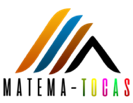 Nombre: ________________________________   Fecha: _____ Curso: ___BLOQUE  2Nombre: ________________________________   Fecha: _____ Curso: ___BLOQUE  3Nombre: ________________________________   Fecha: _____ Curso: ___BLOQUE  4Nombre: ________________________________   Fecha: _____ Curso: ___BLOQUE  5Nombre: ________________________________   Fecha: _____ Curso: ___BLOQUE  6Nombre: ________________________________   Fecha: _____ Curso: ___8+2+7+3=6+4+9+1=6+4+8+2+7+1=8+5+2+1+9+5=6+4+8+2+7+1=7+5+3+5+8=9+1+8+2+3+2=6+7+4+3+8+1=8+7=9+7=7+5=6+8=6+4+8+7+1=5+6+4+9+3=7+3+9+4+2=3+7+5+8+1=30+47=50+38=54+32++14=67+10+23=30+20+33+12=21+41+11+26=34+13+ 21+11=12+22+14+ 21=49+43=63+39=47+57=28+12+46+25=34+22+15+16=45+32+16+11=17+13+25+18=33+15+21+19=30+90+70+10=50+50+80+10=64+36+82+18=35+27+65+73=37+43+62+48=51+25+49+75=29+15+71+85=26+74+36+64=30+90=70+60=52+74=63+50=45+75=37+73=85+99=75+48=